ГБПОУ РО «РИПТ»25.10.2021Группа12   Дисциплина Родной языкИнструкция для обучающихся: выполните задание в рабочей тетради по родному языку. Пришлите  фото тетради на почту: ript.studentam@mail.ru           КАРТОЧКА  № 7                               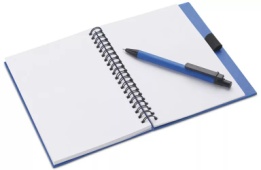 1.Подчеркнуть члены предложения. Надписать части речи.Мы приближаемся к подножию лесистого холма и располагаемся здесь на отдых.    2. Записать характеристику предложения._______________________________________________________________________________________________________________________________________________________________________________________________________________________________________3. Составить схему предложения. ___________________________________________           КАРТОЧКА  № 8                               1.Подчеркнуть члены предложения. Надписать части речи.После яркого блеска молнии сразу грянул, оглушил всех гром.     2. Записать характеристику предложения._______________________________________________________________________________________________________________________________________________________________________________________________________________________________________3. Составить схему предложения. ___________________________________________           КАРТОЧКА  №  9                              1.Подчеркнуть члены предложения. Надписать части речи.Дятел цепляется за ствол острыми коготками, опирается на растопыренный хвост.      2. Записать характеристику предложения._______________________________________________________________________________________________________________________________________________________________________________________________________________________________________3. Составить схему предложения. ___________________________________________           КАРТОЧКА  № 10                               1.Подчеркнуть члены предложения. Надписать части речи. В траве заблестели  беленькие цветочки земляники. 2. Записать характеристику предложения._______________________________________________________________________________________________________________________________________________________________________________________________________________________________________3. Составить схему предложения. ___________________________________________           КАРТОЧКА  № 11                               1.Подчеркнуть члены предложения. Надписать части речи. Мы начали изучать новую тему.    2. Записать характеристику предложения._______________________________________________________________________________________________________________________________________________________________________________________________________________________________________3. Составить схему предложения. ___________________________________________